Getting close to your PhD dissertation? Presenting at a conference? Nervous? Sweaty? Improve your scientific presentations skills with FACE: 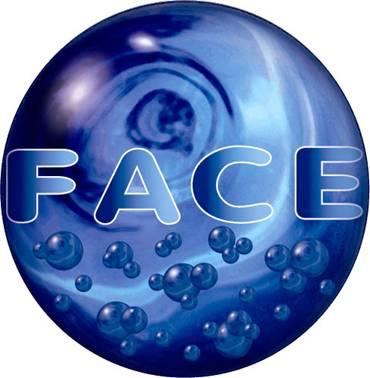 “The Craft of Scientific Presentations”Finse, May 22-23, 2012Welcome to a FACE / Michelsen Centre workshop given by Associate Professor in Engineering Communications, Michael Alley from Penn State University. Michael has cooperated with the Norwegian research centre Simula since 2003 http://simula.no/education/ssri/CommCourse2010/lecturersWork on a research presentation that you  will give in the near futurePresent and receive comments on your research presentation.Sign up with ragnhild@cmr.no before April 27!ScheduleA pre-assignment (duration: App. 2 hours) will be distributed to all registered participantsTuesday May 2208:11	Departure from Oslo Railway Station (Oslo S)12:22	Arrival at Finse 1222 www.finse1222.no/ 13:15	Workshop starts (and ends some time during the evening)Wednesday May 238:00	Workshop continues (and ends in time to catch the train)12:54	Departure from Finse Railway Station17:36	Arrival at Oslo Railway StationInviteesPrimarily PhD-students and postdocs from FACE and participating departments at NTNU. Secondarily institute researchers from SINTEF and IFE may take part. Master students will be allowed if capacity allows. This seminar is a cooperation between two Centres of Research-based Innovation:The Multiphase Flow Assurance Innovation Centre (FACE) www.sintef.no/Projectweb/sfiFACE/ The Michelsen Centre for Industrial Measurement Science and Technology (MIMT) www.michelsencentre.no 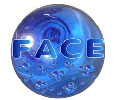 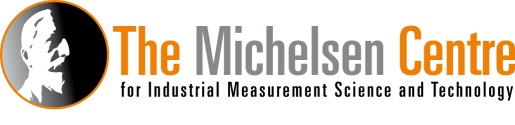 